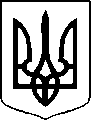 У К Р А Ї Н АКОМУНАЛЬНЕ НЕКОМЕРЦІЙНЕ ПІДПРИЄМСТВО«БІЛОЗЕРСЬКА ЛІКАРНЯ»БІЛОЗЕРСЬКОЇ СЕЛИЩНОЇ РАДИ ХерсонськогО РАЙОНУ ХЕРСОНСЬКОЇ ОБЛАСТІвул. Свободи, 192, смт. Білозерка, Херсонська обл., 75000, тел./факс 33-8-11e-mail: btmo@ukr.net  ТЕНДЕРНА ДОКУМЕНТАЦІЯдля процедури закупівлі - відкриті торги  з особливостями код   ДК 021:2015 Єдиного закупівельного словника09120000-6 - Газове паливо                             (Природний газ)Україна, Херсонська обл., смт Білозерка  2024 р.Додаток 1Підтвердження відповідності УЧАСНИКА  вимогам, визначеним у статті 17 Закону “Про публічні закупівлі” (далі – Закон) у відповідності до вимог Особливостей.Учасник процедури закупівлі підтверджує відсутність підстав, визначених статтею 17 Закону (крім пункту 13 частини першої статті 17 Закону), шляхом самостійного декларування відсутності таких підстав в електронній системі закупівель під час подання тендерної пропозиції.Замовник не вимагає від учасника процедури закупівлі під час подання тендерної пропозиції в електронній системі закупівель будь-яких документів, що підтверджують відсутність підстав, визначених статтею 17 Закону, крім самостійного декларування відсутності таких підстав учасником процедури закупівлі відповідно до абзацу четвертого пункту 44 Особливостей.Додаток 2Інформація для переможця процедури закупівлі про спосіб документального підтвердження відсутності підстав, передбачених статтею 17, вимоги згідно із статтею 41 Закону, інша інформація 1. Відповідно до абзацу 2 пункту 44 особливостей Переможець процедури закупівлі у строк, що не перевищує чотири дні з дати оприлюднення в електронній системі закупівель повідомлення про намір укласти договір про закупівлю, повинен надати замовнику шляхом оприлюднення в електронній системі закупівель документи, що підтверджують відсутність підстав, визначених пунктами 3, 5, 6 і 12 частини першої та частиною другою статті 17 Закону. Замовник не вимагає документального підтвердження публічної інформації, що оприлюднена у формі відкритих даних згідно із Законом України “Про доступ до публічної інформації” та/або міститься у відкритих єдиних державних реєстрах, доступ до яких є вільним, або публічної інформації, що є доступною в електронній системі закупівель, крім випадків, коли доступ до такої інформації є обмеженим на момент оприлюднення оголошення про проведення відкритих торгів.2. Відповідно до частини 2 статті 41 Закону Переможець процедури закупівлі під час укладення договору про закупівлю повинен надати:1) відповідну інформацію про право підписання договору про закупівлю;2) копію ліцензії або документа дозвільного характеру (у разі їх наявності) на провадження певного виду господарської діяльності, якщо отримання дозволу або ліцензії на провадження такого виду діяльності передбачено законом та у разі якщо про це було зазначено у тендерній документації.У разі якщо переможцем процедури закупівлі є об’єднання учасників, копія ліцензії або дозволу надається одним з учасників такого об’єднання учасників.Відповідно до частини 3 статті 22 Закону тендерна документація може містити іншу інформацію, вимоги щодо наявності якої передбачені законодавством та яку замовник вважає за необхідне включити до тендерної документації.Примітка Учасник-нерезидент повинен надати зазначені вище документи з урахуванням особливостей законодавства його країни походження. У разі відсутності аналогів зазначених документів Учасник-нерезидент повинен надати замість нього лист з поясненням відсутності ненаданого документа. У випадку, якщо учасником процедури закупівлі є об’єднання учасників, то на кожного з учасників такого об’єднання надається окрема довідка в довільній формі для  підтвердження відповідності кожного з учасників такого об’єднання вимогам, визначеним у статті 17 Закону.Учасники несуть відповідальність за достовірність наданих відомостей.Додаток 3Технічна специфікація.Природній газ що постачається газопроводами для опалення адміністративних та виробничих приміщень.Обсяг поставки 1,0 тис.м3 . Основні технічні та  якісні вимоги,  що висуваються:ОЧІКУВАНІ  ОБСЯГИпостачання і споживання природного газу  КОМУНАЛЬНЕ НЕКОМЕРЦІЙНЕ ПІДПРИЄМСТВО «БІЛОЗЕРСЬКА ЛІКАРНЯ» БІЛОЗЕРСЬКОЇ СЕЛИЩНОЇ РАДИ ХерсонськогО РАЙОНУ ХЕРСОНСЬКОЇ ОБЛАСТІна 2024 р.р.                                                                                                                                                                                        (тис. м.3  газу)Додаток 4Лист погодження з проєктом договору про закупівлю Ми, [найменування учасника] цим листом повідомляємо про наше ознайомлення з умовами оплати та проєктом договору про закупівлю, викладених в тендерній документації та оголошенні про проведення відкритих торгів № UA- [унікальний номер оголошення про проведення відкритих торгів, присвоєний електронною системою закупівель]. Погоджуємся укласти договір у наведеній редакції, запропонованій замовником, та зобов’язуємся виконати такий договір.[Посада, П.І.Б., підпис учасника або уповноваженої особи учасника, печатка учасника (Вимога, щодо скріплення документа печаткою не стосується учасників, які здійснюють діяльність без печатки згідно з чинним законодавством.)]Замовником не вимагається від учасників засвідчувати документи (матеріали та інформацію), що подаються у складі тендерної пропозиції, печаткою та підписом уповноваженої особи, якщо такі документи (матеріали та інформація) надані у формі електронного документа через електронну систему закупівель із накладанням електронного підпису, що базується на кваліфікованому сертифікаті електронного підпису, відповідно до вимог Закону України «Про електронні довірчі послуги» (з урахуванням Постанови КМУ №193 від 03.03.2020р. (зі змінами))Додаток 5Проєкт договору про закупівлю4.2.1. Оплата за Договором здійснюється Споживачем виключно грошовими коштами у національній валюті України шляхом безготівкового   перерахування на поточний рахунок Постачальника в розмірі 100% (сто відсотків) за фактично переданий газ до двадцятого числа місяця, наступного за звітним місяцем, на підставі наданого рахунку.Підписи СторінДодаток 6Форма заповнюється учасником,повинна подаватися на фірмовому бланку за наявністюІнформація про цінуВідомості про учасникаНазва учасника:Місцезнаходження:Банківські реквізити:Код ЄДРПОУ:Індивідуальний податковий номер:Статус платника податку: Контактний номер телефону:Е-mail:Відомості про керівника:9.1. ПІБ_______, посада______, діє на підставі_______Відомості про підписанта договору:10.1. ПІБ_______, посада______, діє на підставі_______Відомості про підписанта документів тендерної пропозиції:11.1. ПІБ_______, посада______, діє на підставі_______Унікальний номер оголошення про проведення відкритих торгів, присвоєний електронною системою закупівель: № UA-Ми, [назва учасника], уважно вивчивши інформацію про технічні, якісні, кількісні характеристики предмету закупівлі та інші вимоги замовника, які викладені в тендерній документації і в оголошенні про проведення відкритих торгів, подаємо свою тендерну пропозицію:Загальна вартість складає  ______ грн.___коп. (________ грн. _____ коп.), без ПДВ. [Посада, П.І.Б., підпис учасника або уповноваженої особи учасника, печатка учасника (Вимога, щодо скріплення документа печаткою не стосується учасників, які здійснюють діяльність без печатки згідно з чинним законодавством.)]Замовником не вимагається від учасників засвідчувати документи (матеріали та інформацію), що подаються у складі тендерної пропозиції, печаткою та підписом уповноваженої особи, якщо такі документи (матеріали та інформація) надані у формі електронного документа через електронну систему закупівель із накладанням електронного підпису, що базується на кваліфікованому сертифікаті електронного підпису, відповідно до вимог Закону України «Про електронні довірчі послуги» (з урахуванням Постанови КМУ №193 від 03.03.2020р. (зі змінами))І. Загальні положенняІ. Загальні положенняІ. Загальні положення1231Терміни, які вживаються в тендерній документаціїТендерну документацію розроблено відповідно до вимог Закону України «Про публічні закупівлі» від 25 грудня 2015 року №922-VIII (зі змінами) (далі – Закон) та постанови Кабінету Міністрів України «Про затвердження особливостей здійснення публічних закупівель товарів, робіт і послуг для замовників, передбачених Законом України “Про публічні закупівлі”, на період дії правового режиму воєнного стану в Україні та протягом 90 днів з дня його припинення або скасування» від 12.10.2022 № 1178 (далі – Особливості). Терміни, які використовуються в цій документації, вживаються у значенні, наведеному в Законі та Особливостях.2Інформація про замовника торгів2.1повне найменуванняКОМУНАЛЬНЕ НЕКОМЕРЦІЙНЕ ПІДПРИЄМСТВО «БІЛОЗЕРСЬКА ЛІКАРНЯ»БІЛОЗЕРСЬКОЇ СЕЛИЩНОЇ РАДИ ХерсонськогО РАЙОНУ ХЕРСОНСЬКОЇ ОБЛАСТІ2.2місцезнаходження75000, Україна, Херсонська область, Білозерський район, смт. Білозерка, вул. Свободи (Карла Маркса), 192.2.3посадова особа замовника, уповноважена здійснювати зв’язок з учасникамиДендеренко Олена Володимирівна, фахівець з публічних закупівель, 75000,Україна, Херсонська обл., смт. Білозерка, вул. Свободи (К.Маркса), 192; тел./факс 8 (05547) 33-8-11e-mail: btmo@ukr.net3Процедура закупівліВідкриті торги з особливостями4Інформація про предмет закупівлі4.1назва предмета закупівлі«Природний газ»ДК 021:2015 (CPV) – 09120000-6 Газове паливо4.2опис окремої частини (частин) предмета закупівлі (лота), щодо якої можуть бути подані тендерні пропозиціїзакупівля здійснюється без поділу на лоти4.3місце, кількість, обсяг поставки товарів (надання послуг, виконання робіт)75000, Україна, Херсонська область, Білозерський район, смт. Білозерка, вул. Свободи (Карла Маркса), 192;1,0 тис. м34.4строк поставки товарів (надання послуг, виконання робіт)з 01.05.2024 по 31.08.20245Недискримінація учасниківВітчизняні та іноземні учасники всіх форм власності та організаційно-правових форм беруть участь у процедурах закупівель на рівних умовах.6Інформація про валюту, у якій повинно бути розраховано та зазначено ціну тендерної пропозиціїВалютою тендерної пропозиції є гривня. У разі якщо учасником процедури закупівлі є нерезидент,  такий Учасник зазначає ціну пропозиції в електронній системі закупівель у валюті – гривня.7Інформація про мову (мови), якою (якими) повинно бути складено тендерні пропозиціїТендерні пропозиції учасників та всі документи, що мають відношення до тендерної пропозиції, складаються українською мовою, якщо інше не зазначено в цій тендерній документації та додатках до неї. Якщо в складі тендерної пропозиції надається документ, що складений на іншій, ніж передбачено цим пунктом, мові, учасник надає переклад цього документу. Тексти повинні бути автентичними, визначальним є текст, викладений українською мовою.У разі, якщо у змісті документів тендерної пропозиції зустрічаються торгова марка, загальноприйняті міжнародні терміни, адреси електронної пошти, тощо, які неможливо перекласти з іноземної мови та/або з метою збереження їх ідентифікації, допускається їх зазначення без перекладу.Виключення:1. Замовник не зобов’язаний розглядати документи, які не передбачені вимогами тендерної документації та додатками до неї та які учасник додатково надає на власний розсуд, в тому числі якщо такі документи надані іноземною мовою без перекладу. 2. У випадку надання учасником на підтвердження однієї вимоги кількох документів, викладених різними мовами та за умови, що хоча б один з наданих документів відповідає встановленій вимогі, в тому числі щодо мови, замовник не розглядає інший(і) документ(и), що учасник надав додатково на підтвердження цієї вимоги, навіть якщо інший документ наданий іноземною мовою без перекладу).8Інформація про прийняття чи неприйняття до розгляду тендерної пропозиції, ціна якої є вищою, ніж очікувана вартість предмета закупівлі, визначена замовником в оголошенні про проведення відкритих торгівЗамовник не приймає до розгляду тендерні пропозиції, ціни яких є вищими ніж очікувана вартість предмета, визначена замовником в оголошенні про проведення відкритих торгівІІ. Порядок внесення змін та надання роз’яснень до тендерної документаціїІІ. Порядок внесення змін та надання роз’яснень до тендерної документаціїІІ. Порядок внесення змін та надання роз’яснень до тендерної документації1Процедура надання роз’яснень щодо тендерної документаціїФізична/юридична особа має право не пізніше ніж за три дні до закінчення строку подання тендерної пропозиції звернутися через електронну систему закупівель до замовника за роз’ясненнями щодо тендерної документації та/або звернутися до замовника з вимогою щодо усунення порушення під час проведення тендеру. Усі звернення за роз’ясненнями та звернення щодо усунення порушення автоматично оприлюднюються в електронній системі закупівель без ідентифікації особи, яка звернулася до замовника. Замовник повинен протягом трьох днів з дати їх оприлюднення надати роз’яснення на звернення шляхом оприлюднення його в електронній системі закупівель.У разі несвоєчасного надання замовником роз’яснень щодо змісту тендерної документації електронна система закупівель автоматично зупиняє перебіг відкритих торгів.Для поновлення перебігу відкритих торгів замовник повинен розмістити роз’яснення щодо змісту тендерної документації в електронній системі закупівель з одночасним продовженням строку подання тендерних пропозицій не менш як на чотири дні.2Внесення змін до тендерної документаціїЗамовник має право з власної ініціативи або у разі усунення порушень вимог законодавства у сфері публічних закупівель, викладених у висновку органу державного фінансового контролю відповідно до статті 8 Закону, або за результатами звернень, або на підставі рішення органу оскарження внести зміни до тендерної документації. У разі внесення змін до тендерної документації строк для подання тендерних пропозицій продовжується замовником в електронній системі закупівель таким чином, щоб з моменту внесення змін до тендерної документації до закінчення кінцевого строку подання тендерних пропозицій залишалося не менше чотирьох днів.Зміни, що вносяться замовником до тендерної документації, розміщуються та відображаються в електронній системі закупівель у вигляді нової редакції тендерної документації додатково до початкової редакції тендерної документації. Замовник разом із змінами до тендерної документації в окремому документі оприлюднює перелік змін, що вносяться. Зміни до тендерної документації у машинозчитувальному форматі розміщуються в електронній системі закупівель протягом одного дня з дати прийняття рішення про їх внесення.ІІІ. Інструкція з підготовки тендерної пропозиціїІІІ. Інструкція з підготовки тендерної пропозиціїІІІ. Інструкція з підготовки тендерної пропозиції1Зміст і спосіб подання тендерної пропозиціїТендерна пропозиція подається учасником відповідно до порядку, визначеного статтею 26 Закону, крім положень частин четвертої, шостої та сьомої статті 26 Закону.Тендерна пропозиція подається в електронному вигляді через електронну систему закупівель шляхом заповнення електронних форм з окремими полями, де зазначається інформація про загальну вартість пропозиції, інші критерії оцінки (у разі їх встановлення замовником), інформація від учасника про його відповідність кваліфікаційним (кваліфікаційному) критеріям, наявність/відсутність підстав, установлених у статті 17 Закону і в цій тендерній документації, та шляхом завантаження необхідних документів, що вимагаються замовником у цій тендерній документації, а саме:інформація щодо відсутності підстав, визначених у статті 17 Закону (крім пункту 13 частини першої статті 17 Закону), оформлена відповідно до  вимог, зазначених у Додатку 1 цієї тендерної документації. інформація та документи, які підтверджують відповідність тендерної пропозиції учасника умовам технічної специфікації та іншим вимогам щодо предмета закупівлі тендерної документації, у т.ч. технічним, якісним, кількісним та іншим вимогам до предмета закупівлі, установленим замовником. Інформація про маркування, протоколи випробувань або сертифікати, що підтверджують відповідність предмета закупівлі встановленим замовником вимогам (у разі потреби). Документальне підтвердження надається у вигляді документів відповідно до вимог, визначених у Додатку 3 цієї тендерної документації;документи, що підтверджують повноваження посадової особи або представника учасника процедури закупівлі щодо підпису документів тендерної пропозиції. Повноваження щодо підпису документів тендерної пропозиції учасника підтверджується випискою з протоколу засновників або наказом про призначення або довіреністю або дорученням або іншим документом, що підтверджує повноваження посадової особи учасника на підписання документів. У разі якщо тендерна пропозиція подається об’єднанням учасників, до неї обов’язково включається документ про створення такого об’єднання;лист погодження з проектом договору про закупівлю, який складається згідно з Додатком 4 цієї тендерної документації;у складі тендерної пропозиції учасник надає інформацію в довільній формі про те, що учасник процедури закупівлі не є юридичною особою – резидентом Російської Федерації/Республіки Білорусь державної форми власності, юридичною особою, створеною та/або зареєстрованою відповідно до законодавства Російської Федерації/Республіки Білорусь, та/або юридичною особою, кінцевим бенефіціарним власником (власником) якої є резидент (резиденти) Російської Федерації/Республіки Білорусь, або фізичною особою (фізичною особою – підприємцем) – резидентом Російської Федерації/Республіки Білорусь, або є суб’єктом господарювання, що здійснює продаж товарів, робіт, послуг походженням з Російської Федерації/Республіки Білорусь (за винятком товарів, робіт та послуг, необхідних для ремонту та обслуговування товарів, придбаних до набрання чинності постановою Кабінету Міністрів України від 12 жовтня 2022 р. № 1178 “Про затвердження особливостей здійснення публічних закупівель товарів, робіт і послуг для замовників, передбачених Законом України “Про публічні закупівлі”, на період дії правового режиму воєнного стану в Україні та протягом 90 днів з дня його припинення або скасування”). На підтвердження інформації зазначено у довідці в довільній формі учасник надає Витяг з Єдиного державного реєстру юридичних осіб, фізичних осіб - підприємців та громадських формувань.У разі ненадання учасником довідки в довільній формі та / або Витягу з Єдиного державного реєстру юридичних осіб, фізичних осіб - підприємців та громадських формувань та / або у випадку якщо учасник процедури закупівлі є юридичною особою – резидентом Російської Федерації/Республіки Білорусь державної форми власності, юридичною особою, створеною та/або зареєстрованою відповідно до законодавства Російської Федерації/Республіки Білорусь, та/або юридичною особою, кінцевим бенефіціарним власником (власником) якої є резидент (резиденти) Російської Федерації/Республіки Білорусь, або фізичною особою (фізичною особою – підприємцем) – резидентом Російської Федерації/Республіки Білорусь, або є суб’єктом господарювання, що здійснює продаж товарів, робіт, послуг походженням з Російської Федерації/Республіки Білорусь (за винятком товарів, робіт та послуг, необхідних для ремонту та обслуговування товарів, придбаних до набрання чинності постановою Кабінету Міністрів України від 12 жовтня 2022 р. № 1178 “Про затвердження особливостей здійснення публічних закупівель товарів, робіт і послуг для замовників, передбачених Законом України “Про публічні закупівлі”, на період дії правового режиму воєнного стану в Україні та протягом 90 днів з дня його припинення або скасування”), замовник відхиляє такого учасника на підставі абзацу 7 підпункту 1 пункту 41 Особливостей, а саме: учасник процедури закупівлі є юридичною особою – резидентом Російської Федерації/Республіки Білорусь державної форми власності, юридичною особою, створеною та/або зареєстрованою відповідно до законодавства Російської Федерації/Республіки Білорусь, та/або юридичною особою, кінцевим бенефіціарним власником (власником) якої є резидент (резиденти) Російської Федерації/Республіки Білорусь, або фізичною особою (фізичною особою – підприємцем) – резидентом Російської Федерації/Республіки Білорусь, або є суб’єктом господарювання, що здійснює продаж товарів, робіт, послуг походженням з Російської Федерації/Республіки Білорусь (за винятком товарів, робіт та послуг, необхідних для ремонту та обслуговування товарів, придбаних до набрання чинності постановою Кабінету Міністрів України від 12 жовтня 2022 р. № 1178 “Про затвердження особливостей здійснення публічних закупівель товарів, робіт і послуг для замовників, передбачених Законом України “Про публічні закупівлі”, на період дії правового режиму воєнного стану в Україні та протягом 90 днів з дня його припинення або скасування”).Інформація про ціну, оформлена згідно з Додатком 6 цієї документаціїУчасник у складі тендерної пропозиції має надати довідку в довільній формі про те, що він не здійснює господарську діяльність або його місцезнаходження (місце проживання – для фізичних осіб-підприємців) не знаходиться на тимчасово окупованій території. У разі, якщо місцезнаходження учасника зареєстроване на тимчасово окупованій території, учасник має надати підтвердження зміни податкової адреси на іншу територію України видане уповноваженим на це органом.Тимчасово окупованою територією є частини території України, в межах яких збройні формування Російської Федерації та окупаційна адміністрація Російської Федерації встановили та здійснюють фактичний контроль або в межах яких збройні формування Російської Федерації встановили та здійснюють загальний контроль з метою встановлення окупаційної адміністрації Російської Федерації.У разі ненадання учасником інформації або у випадку якщо учасник зареєстрований на тимчасово окупованій території та не надав у складі тендерної пропозиції підтвердження зміни податкової адреси на іншу територію України видане уповноваженим на це органом, замовник відхиляє його тендерну пропозицію на підставі абзацу 5 підпункту 2 пункту 41 Особливостей, а саме: тендерна пропозиція не відповідає вимогам, установленим у тендерній документації відповідно до абзацу першого частини третьої статті 22 Закону.іншу інформацію та документи, відповідно до вимог цієї тендерної документації та додатків до неї.Рекомендується документи у складі пропозиції  Учасника надавати у тій послідовності, в якій вони наведені у тендерній документації замовника, а також надавати окремим файлом кожний документ, що іменується відповідно змісту документа.Неякісно скановані документи (текст яких важко ідентифікувати) до розгляду не приймаються та вважаються такими, що не подані.Кожен учасник має право подати тільки одну тендерну пропозицію (у тому числі до визначеної в тендерній документації частини предмета закупівлі (лота).Документи, що не передбачені законодавством для учасників – юридичних, фізичних осіб, у тому числі фізичних осіб – підприємців, можуть не подаватись ними у складі тендерної пропозиції , про що учасник повинен зазначити у довідці, з посиланням на норми відповідних нормативно-правових актів (за наявності), в складі своєї тендерної пропозиції. Відсутність документів, що не передбачені законодавством для учасників – юридичних, фізичних осіб, у тому числі фізичних осіб – підприємців, у складі тендерної пропозиції, не може бути підставою для її відхилення замовником.Під час подання тендерної пропозиції учасник не може визначити конфіденційною інформацію про запропоновану ціну, інші критерії оцінки, технічні умови, технічні специфікації та документи, що підтверджують відповідність кваліфікаційним критеріям відповідно до статті 16 Закону, і документи, що підтверджують відсутність підстав, установлених статтею 17 Закону. Для забезпечення виконання цих вимог, учасники, при поданні інформації та документів тендерної пропозиції, не визначають їх як конфіденційні.2.Спосіб засвідчення документів тендерної пропозиціїПід час використання електронної системи закупівель з метою подання пропозицій та їх оцінки документи та дані створюються та подаються з урахуванням вимог законів України «Про електронні документи та електронний документообіг» та «Про електронні довірчі послуги». Замовник не вимагає від учасників засвідчувати документи (матеріали та інформацію), що подаються у складі тендерної пропозиції, печаткою та підписом уповноваженої особи, якщо такі документи (матеріали та інформація) надані у формі електронного документа через електронну систему закупівель із накладанням удосконаленого електронного підпису або кваліфікованого електронного підпису.Учасник під час подання тендерної пропозиції має накласти удосконалений електронний підпис або кваліфікований електронний підпис особи уповноваженої на підписання тендерної пропозиції учасника.3Формальні (несуттєві) помилкиВиявлення в тендерній пропозиції учасника формальної (несуттєвої) помилки не призведе до відхилення такої пропозиції. Формальними (несуттєвими) вважаються помилки, що пов’язані з оформленням тендерної пропозиції та не впливають на зміст пропозиції, а саме - технічні помилки та описки.До формальних (несуттєвих) помилок відносяться (Перелік формальних помилок, затверджений наказом Мінекономіки від 15.04.2020 № 710): 1. Інформація/документ, подана учасником процедури закупівлі у складі тендерної пропозиції, містить помилку (помилки) у частині:уживання великої літери;уживання розділових знаків та відмінювання слів у реченні;використання слова або мовного звороту, запозичених з іншої мови;зазначення унікального номера оголошення про проведення конкурентної процедури закупівлі, присвоєного електронною системою закупівель та/або унікального номера повідомлення про намір укласти договір про закупівлю - помилка в цифрах;застосування правил переносу частини слова з рядка в рядок;написання слів разом та/або окремо, та/або через дефіс;нумерації сторінок/аркушів (у тому числі кілька сторінок/аркушів мають однаковий номер, пропущені номери окремих сторінок/аркушів, немає нумерації сторінок/аркушів, нумерація сторінок/аркушів не відповідає переліку, зазначеному в документі).2. Помилка, зроблена учасником процедури закупівлі під час оформлення тексту документа/унесення інформації в окремі поля електронної форми тендерної пропозиції (у тому числі комп'ютерна коректура, заміна літери (літер) та/або цифри (цифр), переставлення літер (цифр) місцями, пропуск літер (цифр), повторення слів, немає пропуску між словами, заокруглення числа), що не впливає на ціну тендерної пропозиції учасника процедури закупівлі та не призводить до її спотворення та/або не стосується характеристики предмета закупівлі, кваліфікаційних критеріїв до учасника процедури закупівлі.3. Невірна назва документа (документів), що подається учасником процедури закупівлі у складі тендерної пропозиції, зміст якого відповідає вимогам, визначеним замовником у тендерній документації.4. Окрема сторінка (сторінки) копії документа (документів) не завірена підписом та/або печаткою учасника процедури закупівлі (у разі її використання).5. У складі тендерної пропозиції немає документа (документів), на який посилається учасник процедури закупівлі у своїй тендерній пропозиції, при цьому замовником не вимагається подання такого документа в тендерній документації.6. Подання документа (документів) учасником процедури закупівлі у складі тендерної пропозиції, що не містить власноручного підпису уповноваженої особи учасника процедури закупівлі, якщо на цей документ (документи) накладено її кваліфікований електронний підпис.7. Подання документа (документів) учасником процедури закупівлі у складі тендерної пропозиції, що складений у довільній формі та не містить вихідного номера.8. Подання документа учасником процедури закупівлі у складі тендерної пропозиції, що є сканованою копією оригіналу документа/електронного документа.9. Подання документа учасником процедури закупівлі у складі тендерної пропозиції, який засвідчений підписом уповноваженої особи учасника процедури закупівлі та додатково містить підпис (візу) особи, повноваження якої учасником процедури закупівлі не підтверджені (наприклад, переклад документа завізований перекладачем тощо).10. Подання документа (документів) учасником процедури закупівлі у складі тендерної пропозиції, що містить (містять) застарілу інформацію про назву вулиці, міста, найменування юридичної особи тощо, у зв'язку з тим, що такі назва, найменування були змінені відповідно до законодавства після того, як відповідний документ (документи) був (були) поданий (подані).11. Подання документа (документів) учасником процедури закупівлі у складі тендерної пропозиції, в якому позиція цифри (цифр) у сумі є некоректною, при цьому сума, що зазначена прописом, є правильною.12. Подання документа (документів) учасником процедури закупівлі у складі тендерної пропозиції в форматі, що відрізняється від формату, який вимагається замовником у тендерній документації, при цьому такий формат документа забезпечує можливість його перегляду.4Забезпечення тендерної пропозиціїНе вимагається5Умови повернення чи неповернення забезпечення тендерної пропозиціїНе передбачено6Строк, протягом якого тендерні пропозиції є дійснимиТендерні пропозиції вважаються дійсними протягом 90 днів із дати кінцевого строку подання тендерних пропозицій.До закінчення цього строку замовник має право вимагати від учасників продовження строку дії тендерних пропозицій.Учасник має право:відхилити таку вимогу, не втрачаючи при цьому наданого ним забезпечення тендерної пропозиції (якщо таке забезпечення передбачено цією тендерною документацією);погодитися з вимогою та продовжити строк дії поданої ним тендерної пропозиції та наданого забезпечення тендерної пропозиції (якщо таке забезпечення передбачено цією тендерною документацією).У разі необхідності учасник процедури закупівлі має право з власної ініціативи продовжити строк дії своєї тендерної пропозиції, повідомивши про це замовникові через електронну систему закупівель.7Кваліфікаційні критерії до учасниківУ разі проведення відкритих торгів згідно з Особливостями для закупівлі твердого палива, бензину, дизельного пального, природного газу, газу скрапленого для автомобільного транспорту, газу скрапленого для комунально-побутового споживання та промислових цілей, електричної енергії положення пунктів 1 і 2 частини другої статті 16 Закону замовником не застосовуються згідно з пунктом 29 Особливостей.8Вимоги, установлені статтею 17 ЗаконуПідстави для відмови в участі у процедурі закупівлі встановлені статтею 17 Закону (крім пункту 13 частини першої статті 17 Закону).Для учасників:Інформація про відсутність підстав, визначених у статті 17 Закону, надається згідно Додатку 1 до тендерної документації.Для переможця:Переможець процедури закупівлі у строк, що не перевищує чотири дні з дати оприлюднення в електронній системі закупівель повідомлення про намір укласти договір про закупівлю, повинен надати замовнику шляхом оприлюднення в електронній системі закупівель документи, що підтверджують відсутність підстав, визначених пунктами 3, 5, 6 і 12 частини першої та частиною другою статті 17 Закону згідно Додатку 2 цієї документації.Для об’єднань учасників:У разі участі об’єднання учасників підтвердження відсутності підстав, визначених у статті 17 Закону (крім пункту 13 частини першої статті 17 Закону) здійснюється щодо кожного такого учасника.Учасник процедури закупівлі в електронній системі закупівель підтверджує відсутність підстав, визначених статтею 17 Закону (крім пункту 13 частини першої статті 17 Закону) шляхом самостійного декларування відсутності таких підстав в електронній системі закупівель під час подання тендерної пропозиції.Замовник не вимагає документального підтвердження публічної інформації, що оприлюднена у формі відкритих даних згідно із Законом України “Про доступ до публічної інформації” та/або міститься у відкритих єдиних державних реєстрах, доступ до яких є вільним, або публічної інформації, що є доступною в електронній системі закупівель, крім випадків, коли доступ до такої інформації є обмеженим на момент оприлюднення оголошення про проведення відкритих торгів.9Інформація про технічні, якісні та кількісні характеристики предмета закупівліУчасники процедури закупівлі повинні надати у складі тендерних пропозицій інформацію та документи, які підтверджують відповідність умовам технічної специфікації та іншим вимогам щодо предмета закупівлі тендерної документації, установленим замовником в Додатку 3 цієї тендерної документації.10Інформація про маркування, протоколи випробувань або сертифікати, що підтверджують відповідність предмета закупівлі встановленим замовником вимогам (у разі потреби)У разі встановлення екологічних чи інших характеристик предмету закупівлі замовник зазначає в Додатку 3 цієї тендерної документації, які маркування, протоколи випробувань або сертифікати можуть підтвердити відповідність предмета закупівлі таким характеристикам.Якщо учасник не має відповідних маркувань, протоколів випробувань чи сертифікатів і не має можливості отримати їх до закінчення кінцевого строку подання тендерних пропозицій із причин, від нього не залежних, він може подати технічний паспорт на підтвердження відповідності тим же об’єктивним критеріям. Замовник зобов’язаний розглянути технічний паспорт і визначити, чи справді він підтверджує відповідність установленим вимогам, із обґрунтуванням свого рішення. Якщо замовник посилається в тендерній документації на конкретні маркування, протокол випробувань чи сертифікат, він зобов’язаний прийняти маркування, протоколи випробувань чи сертифікати, що підтверджують відповідність еквівалентним вимогам та видані органами з оцінки відповідності, компетентність яких підтверджена шляхом акредитації або іншим способом, визначеним законодавством.11Інформація про субпідрядника (у випадку закупівлі робіт та послуг)У разі, якщо Учасник планує залучати до надання послуг субпідрядника/співвиконавця в обсязі не менше 20 відсотків від вартості договору про закупівлю, то він у тендерній пропозиції повинен надати про такого субпідрядника/співвиконавця:- довідка довільної форми з зазначенням найменування субпідрядника/співвиконавця, обсяг послуг та вартість послуг у відсотках по відношенню до вартості договору, які планується доручити субпідряднику/співвиконавцю;
- лист-погодження у довільній формі від субпідрядника/співвиконавця, завірений
підписом уповноваженої особи субпідрядника та скріплений печаткою (за наявності) про
готовність до надання послуг до яких Учасник планує його залучити. У листі-погодженні зазначається найменування та обсяг робіт, які будуть виконані субпідрядником/співвиконавцем;
- документальне підтвердженням повноважень особи, що підписала лист-погодження від
субпідрядника/співвиконавця.Замовник перевіряє таких суб’єктів господарювання на відсутність підстав, визначених у частині 1 ст.17 Закону.
Інформація щодо субпідрядників/співвиконавців надається Учасником тільки у разі їх залучення12Унесення змін або відкликання тендерної пропозиції учасникомУчасник процедури закупівлі має право внести зміни до своєї тендерної пропозиції або відкликати її до закінчення кінцевого строку її подання без втрати свого забезпечення тендерної пропозиції. Такі зміни або заява про відкликання тендерної пропозиції враховуються, якщо вони отримані електронною системою закупівель до закінчення кінцевого строку подання тендерних пропозицій.Якщо замовником під час розгляду тендерної пропозиції учасника процедури закупівлі виявлено невідповідності в інформації та/або документах, що подані учасником процедури закупівлі у тендерній пропозиції та/або подання яких передбачалося тендерною документацією, він розміщує у строк, який не може бути меншим ніж два робочі дні до закінчення строку розгляду тендерних пропозицій, повідомлення з вимогою про усунення таких невідповідностей в електронній системі закупівель.Під невідповідністю в інформації та/або документах, що подані учасником процедури закупівлі у складі тендерній пропозиції та/або подання яких вимагається тендерною документацією, розуміється у тому числі відсутність у складі тендерної пропозиції інформації та/або документів, подання яких передбачається тендерною документацією (крім випадків відсутності забезпечення тендерної пропозиції, якщо таке забезпечення вимагалося замовником, та/або інформації (та/або документів) про технічні та якісні характеристики предмета закупівлі, що пропонується учасником процедури в його тендерній пропозиції).Невідповідністю в інформації та/або документах, які надаються учасником процедури закупівлі на виконання вимог технічної специфікації до предмета закупівлі, вважаються помилки, виправлення яких не призводить до зміни предмета закупівлі, запропонованого учасником процедури закупівлі у складі його тендерної пропозиції, найменування товару, марки, моделі тощо.Замовник не може розміщувати щодо одного і того ж учасника процедури закупівлі більше ніж один раз повідомлення з вимогою про усунення невідповідностей в інформації та/або документах, що подані учасником процедури закупівлі у складі тендерної пропозиції, крім випадків, пов’язаних з виконанням рішення органу оскарження.13Ступень локалізації виробництваНе застосовується IV. Подання та розкриття тендерної пропозиціїIV. Подання та розкриття тендерної пропозиціїIV. Подання та розкриття тендерної пропозиції1Кінцевий строк подання тендерної пропозиціїКінцевий строк подання тендерних пропозицій 
до 08-00 год. 09.05.2024 року.Отримана тендерна пропозиція автоматично вноситься до реєстру.Електронна система закупівель автоматично формує та надсилає повідомлення учаснику про отримання його пропозиції із зазначенням дати та часу. Електронна система закупівель повинна забезпечити можливість подання тендерної пропозиції всім особам на рівних умовах.Тендерні пропозиції після закінчення кінцевого строку їх подання не приймаються електронною системою закупівель.2Дата та час розкриття тендерної пропозиціїДата і час розкриття тендерних пропозицій, дата і час проведення електронного аукціону визначаються електронною системою закупівель автоматично в день оприлюднення замовником оголошення про проведення відкритих торгів в електронній системі закупівель.Розкриття тендерних пропозицій з інформацією та документами, що підтверджують відповідність учасника кваліфікаційним критеріям та вимогам до предмета закупівлі, а також з інформацією та документами, що містять технічний опис предмета закупівлі, здійснюється автоматично електронною системою закупівель одразу після завершення електронного аукціону.Для проведення відкритих торгів із застосуванням електронного аукціону повинно бути подано не менше двох тендерних пропозицій.Якщо була подана одна тендерна пропозиція, електронна система закупівель після закінчення строку для подання тендерних пропозицій, визначених замовником в оголошенні про проведення відкритих торгів, не проводить оцінку такої тендерної пропозиції та визначає таку тендерну пропозицію найбільш економічно вигідною.3Розгляд тендерних пропозиційСтрок розгляду тендерної пропозиції/пропозиції, що за результатами оцінки визначена найбільш економічно вигідною, не повинен перевищувати п’яти робочих днів з дня визначення найбільш економічно вигідної пропозиції. Такий строк може бути аргументовано продовжено замовником до 20 робочих днів. У разі продовження строку замовник оприлюднює повідомлення в електронній системі закупівель протягом одного дня з дня прийняття відповідного рішення.V. Оцінка тендерної пропозиціїV. Оцінка тендерної пропозиціїV. Оцінка тендерної пропозиції1Перелік критеріїв та методика оцінки тендерної пропозиції із зазначенням питомої ваги критеріюОцінка тендерних пропозицій проводиться автоматично електронною системою закупівель на основі критеріїв і методики оцінки, зазначених замовником у тендерній документації, шляхом застосування електронного аукціону (у разі якщо подано дві і більше тендерних пропозицій).Єдиним критерієм оцінки тендерних пропозицій є ціна.Під ціною мається на увазі запропонована учасником вартість предмета закупівлі без урахування ПДВ. Учасники визначають ціну тендерної пропозиції без урахування ПДВ незалежно від свого податкового статусу.   Учасник відповідає за одержання будь-яких та всіх необхідних дозволів, ліцензій, сертифікатів (у тому числі експортних та імпортних) на предмет закупівлі, який пропонується постачати за договором, та інших документів, пов’язаних із поданням тендерної пропозиції, та самостійно несе всі витрати на їх отримання.Витрати учасника, пов’язані з підготовкою та поданням тендерної пропозиції не відшкодовуються (в тому числі і у разі відміни торгів чи визнання їх такими, що не відбулися).За результатами розгляду та оцінки тендерної пропозиції замовник визначає переможця та приймає рішення про намір укласти договір про закупівлю згідно з Законом.2Інша інформаціяДля проведення цієї закупівлі замовник вважає, що учасник, який надає у складі пропозиції інформацію, що містить будь-які персональні дані (про працівників, посадових осіб, контрагентів учасника тощо), вчиняє такі дії правомірно з дотриманням вимог Закону України «Про захист персональних даних» і учасник надає свою згоду на поширення такої інформації замовником відповідно до вимог Закону.Аномально низька ціна тендерної пропозиції (далі - аномально низька ціна) - ціна/приведена ціна найбільш економічно вигідної тендерної пропозиції за результатами аукціону, яка є меншою на 40 або більше відсотків від середньоарифметичного значення ціни/приведеної ціни тендерних пропозицій інших учасників на початковому етапі аукціону, та/або є меншою на 30 або більше відсотків від наступної ціни/приведеної ціни тендерної пропозиції за результатами проведеного електронного аукціону. Аномально низька ціна визначається електронною системою закупівель автоматично за умови наявності не менше двох учасників, які подали свої тендерні пропозиції щодо предмета закупівлі.Учасник, який надав найбільш економічно вигідну тендерну пропозицію, що є аномально низькою, повинен надати протягом одного робочого дня з дня визначення найбільш економічно вигідної тендерної пропозиції обґрунтування в довільній формі щодо цін або вартості відповідних товарів, робіт чи послуг тендерної пропозиції.Замовник може відхилити аномально низьку тендерну пропозицію, у разі якщо учасник не надав належного обґрунтування вказаної у ній ціни або вартості, та відхиляє аномально низьку тендерну пропозицію у разі ненадходження такого обґрунтування протягом строку, визначеного абзацом першим частини 14 статті 29 Закону.Обґрунтування аномально низької тендерної пропозиції може містити інформацію про:досягнення економії завдяки застосованому технологічному процесу виробництва товарів, порядку надання послуг чи технології будівництва;сприятливі умови, за яких учасник може поставити товари, надати послуги чи виконати роботи, зокрема спеціальна цінова пропозиція (знижка) учасника;отримання учасником державної допомоги згідно із законодавством.Замовник має право звернутися за підтвердженням інформації, наданої учасником, до органів державної влади, підприємств, установ, організацій відповідно до їх компетенції. У разі отримання достовірної інформації про невідповідність переможця процедури закупівлі вимогам кваліфікаційних критеріїв, підставам, установленим частиною 1 статті 17 цього Закону, або факту зазначення у тендерній пропозиції будь-якої недостовірної інформації, що є суттєвою при визначенні результатів процедури закупівлі, замовник відхиляє тендерну пропозицію такого учасника.Інші умови тендерної документації:1. Учасники відповідають за зміст своїх тендерних пропозицій та повинні дотримуватись норм чинного законодавства України.2.   У разі якщо учасник або переможець не повинен складати або відповідно до норм чинного законодавства (в тому числі у разі подання тендерної пропозиції учасником-нерезидентом / переможцем-нерезидентом відповідно до норм законодавства країни реєстрації) не зобов’язаний складати якийсь зі вказаних в положеннях документації документ, накладати електронний підпис,  то він надає лист-роз’яснення в довільній формі, у якому зазначає законодавчі підстави ненадання відповідних документів або копію/ї роз'яснення/нь державних органів або ненакладення електронного підпису.3.  Факт подання тендерної пропозиції учасником — фізичною особою чи фізичною особою — підприємцем, яка є суб’єктом персональних даних, вважається безумовною згодою суб’єкта персональних даних щодо обробки її персональних даних у зв’язку з участю в процедурі закупівлі, відповідно до абзацу 4 статті 2 Закону України «Про захист персональних даних» від 01.06.2010 № 2297-VI.В усіх інших випадках факт подання тендерної пропозиції учасником – юридичною особою, що є розпорядником персональних даних, вважається підтвердженням наявності у неї права на обробку персональних даних, а також надання такого права замовнику як одержувачу зазначених персональних даних від імені суб’єкта (володільця). Таким чином, відповідальність за неправомірну передачу замовнику персональних даних, а також їх обробку несе виключно учасник процедури закупівлі, що подав тендерну пропозицію.4. Документи, видані державними органами, повинні відповідати вимогам нормативних актів, відповідно до яких такі документи видані.5. Якщо вимога в тендерній документації встановлена декілька разів, учасник/переможець може подати необхідний документ  або інформацію один раз.6. Фактом подання тендерної пропозиції учасник підтверджує, що у попередніх відносинах між  Учасником та Замовником таку оперативно-господарську/і санкцію/ї, передбачену/і пунктом 4 частини 1 статті 236 ГКУ, як відмова від встановлення господарських відносин на майбутнє, не було застосовано*.Примітка: *У разі застосування зазначеної санкції  Замовник приймає рішення про відмову учаснику в участі у процедурі закупівлі та відхиляє учасника як такого, що не відповідає вимогам, установленим у тендерній документації відповідно до абзацу першого частини третьої статті 22 Закону.3Відхилення тендерних пропозиційЗамовник відхиляє тендерну пропозицію із зазначенням аргументації в електронній системі закупівель у разі, коли:1) учасник процедури закупівлі:зазначив у тендерній пропозиції недостовірну інформацію, що є суттєвою для визначення результатів відкритих торгів, яку замовником виявлено згідно з абзацом другим частини п’ятнадцятої статті 29 Закону;не надав забезпечення тендерної пропозиції, якщо таке забезпечення вимагалося замовником, та/або забезпечення тендерної пропозиції не відповідає умовам, що визначені замовником у тендерній документації до такого забезпечення тендерної пропозиції;не виправив виявлені замовником після розкриття тендерних пропозицій невідповідності в інформації та/або документах, що подані ним у складі своєї тендерної пропозиції, та/або змінив предмет закупівлі (його найменування, марку, модель тощо) під час виправлення виявлених замовником невідповідностей, протягом 24 годин з моменту розміщення замовником в електронній системі закупівель повідомлення з вимогою про усунення таких невідповідностей;не надав обґрунтування аномально низької ціни тендерної пропозиції протягом строку, визначеного в частині чотирнадцятій статті 29 Закону;визначив конфіденційною інформацію, що не може бути визначена як конфіденційна відповідно до вимог частини другої статті 28 Закону;є юридичною особою – резидентом Російської Федерації/Республіки Білорусь державної форми власності, юридичною особою, створеною та/або зареєстрованою відповідно до законодавства Російської Федерації/Республіки Білорусь, та/або юридичною особою, кінцевим бенефіціарним власником (власником) якої є резидент (резиденти) Російської Федерації/Республіки Білорусь, або фізичною особою (фізичною особою – підприємцем) – резидентом Російської Федерації/Республіки Білорусь, або є суб’єктом господарювання, що здійснює продаж товарів, робіт, послуг походженням з Російської Федерації/Республіки Білорусь (за винятком товарів, робіт та послуг, необхідних для ремонту та обслуговування товарів, придбаних до набрання чинності постановою Кабінету Міністрів України від 12 жовтня 2022 р. № 1178 “Про затвердження особливостей здійснення публічних закупівель товарів, робіт і послуг для замовників, передбачених Законом України “Про публічні закупівлі”, на період дії правового режиму воєнного стану в Україні та протягом 90 днів з дня його припинення або скасування”);2) тендерна пропозиція:не відповідає умовам технічної специфікації та іншим вимогам щодо предмета закупівлі тендерної документації;викладена іншою мовою (мовами), ніж мова (мови), що передбачена тендерною документацією;є такою, строк дії якої закінчився;є такою, ціна якої перевищує очікувану вартість предмета закупівлі, визначену замовником в оголошенні про проведення відкритих торгів, якщо замовник у тендерній документації не зазначив про прийняття до розгляду тендерної пропозиції, ціна якої є вищою, ніж очікувана вартість предмета закупівлі, визначена замовником в оголошенні про проведення відкритих торгів, та/або не зазначив прийнятний відсоток перевищення або відсоток перевищення є більшим, ніж зазначений замовником в тендерній документації;не відповідає вимогам, установленим у тендерній документації відповідно до абзацу першого частини третьої статті 22 Закону;3) переможець процедури закупівлі:відмовився від підписання договору про закупівлю відповідно до вимог тендерної документації або укладення договору про закупівлю;не надав у спосіб, зазначений в тендерній документації, документи, що підтверджують відсутність підстав, установлених статтею 17 Закону, з урахуванням пункту 44 Особливостей;не надав копію ліцензії або документа дозвільного характеру (у разі їх наявності) відповідно до частини другої статті 41 Закону;не надав забезпечення виконання договору про закупівлю, якщо таке забезпечення вимагалося замовником;надав недостовірну інформацію, що є суттєвою для визначення результатів процедури закупівлі, яку замовником виявлено згідно з абзацом другим частини п’ятнадцятої статті 29 Закону.Замовник може відхилити тендерну пропозицію із зазначенням аргументації в електронній системі закупівель у разі, коли:учасник процедури закупівлі надав неналежне обґрунтування щодо ціни або вартості відповідних товарів, робіт чи послуг тендерної пропозиції, що є аномально низькою;учасник процедури закупівлі не виконав свої зобов’язання за раніше укладеним договором про закупівлю із тим самим замовником, що призвело до застосування санкції у вигляді штрафів та/або відшкодування збитків протягом трьох років з дати їх застосування, з наданням документального підтвердження застосування до такого учасника санкції (рішення суду або факт добровільної сплати штрафу, або відшкодування збитків).Замовник зобов’язаний відхилити тендерну пропозицію переможця процедури закупівлі в разі, коли наявні підстави, визначені статтею 17 Закону (крім пункту 13 частини першої статті 17 Закону).Інформація про відхилення тендерної пропозиції, у тому числі підстави такого відхилення (з посиланням на відповідні положення Особливостей та умови тендерної документації, яким така тендерна пропозиція та/або учасник не відповідають, із зазначенням, у чому саме полягає така невідповідність), протягом одного дня з дати ухвалення рішення оприлюднюється в електронній системі закупівель та автоматично надсилається учаснику процедури закупівлі/переможцю процедури закупівлі, тендерна пропозиція якого відхилена, через електронну систему закупівель.VI. Результати торгів та укладання договору про закупівлюVI. Результати торгів та укладання договору про закупівлюVI. Результати торгів та укладання договору про закупівлю1Відміна тендеру чи визнання тендеру таким, що не відбувсяЗамовник відміняє відкриті торги у разі:1) відсутності подальшої потреби в закупівлі товарів, робіт чи послуг;2) неможливості усунення порушень, що виникли через виявлені порушення вимог законодавства у сфері публічних закупівель, з описом таких порушень;3) скорочення обсягу видатків на здійснення закупівлі товарів, робіт чи послуг;4) коли здійснення закупівлі стало неможливим внаслідок дії обставин непереборної сили.У разі відміни відкритих торгів замовник протягом одного робочого дня з дати прийняття відповідного рішення зазначає в електронній системі закупівель підстави прийняття такого рішення.Відкриті торги автоматично відміняються електронною системою закупівель у разі:1) відхилення всіх тендерних пропозицій (у тому числі, якщо була подана одна тендерна пропозиція, яка відхилена замовником) згідно з Особливостями;2) неподання жодної тендерної пропозиції для участі у відкритих торгах у строк, установлений замовником згідно з Особливостями.Електронною системою закупівель автоматично протягом одного робочого дня з дати настання підстав для відміни відкритих торгів, визначених цим пунктом, оприлюднюється інформація про відміну відкритих торгів.Відкриті торги можуть бути відмінені частково (за лотом).Інформація про відміну відкритих торгів автоматично надсилається всім учасникам процедури закупівлі електронною системою закупівель в день її оприлюднення.2Строк укладання договоруЗ метою забезпечення права на оскарження рішень замовника до органу оскарження договір про закупівлю не може бути укладено раніше ніж через п’ять днів з дати оприлюднення в електронній системі закупівель повідомлення про намір укласти договір про закупівлю.Замовник укладає договір про закупівлю з учасником, який визнаний переможцем процедури закупівлі, протягом строку дії його пропозиції, не пізніше ніж через 15 днів з дати прийняття рішення про намір укласти договір про закупівлю відповідно до вимог тендерної документації та тендерної пропозиції переможця процедури закупівлі. У випадку обґрунтованої необхідності строк для укладення договору може бути продовжений до 60 днів.У разі подання скарги до органу оскарження після оприлюднення в електронній системі закупівель повідомлення про намір укласти договір про закупівлю перебіг строку для укладення договору про закупівлю зупиняється.3Проєкт договору про закупівлюПроєкт Договору про закупівлю викладений в Додатку 5 до цієї тендерної документації.4Умови договору про закупівлюДоговір про закупівлю укладається відповідно до норм Цивільного кодексу України та Господарського кодексу України з урахуванням положень статті 41 Закону, крім частин третьої – п’ятої, сьомої та восьмої статті 41 Закону, та Особливостей.Істотними умовами договору про закупівлю є предмет (найменування, кількість, якість), ціна та строк дії договору. Інші умови договору про закупівлю істотними не є та можуть змінюватися відповідно до норм Господарського та Цивільного кодексів.Умови договору про закупівлю не повинні відрізнятися від змісту тендерної пропозиції за результатами електронного аукціону переможця процедури закупівлі, крім випадків: визначення грошового еквівалента зобов’язання в іноземній валюті; перерахунку ціни за результатами електронного аукціону в бік зменшення ціни тендерної пропозиції учасника без зменшення обсягів закупівлі;перерахунку ціни та обсягів товарів за результатами електронного аукціону в бік зменшення за умови необхідності приведення обсягів товарів до кратності упаковки.Істотні умови договору про закупівлю не можуть змінюватися після його підписання до виконання зобов’язань сторонами в повному обсязі, крім випадків визначених пунктом 19 Особливостей:1) зменшення обсягів закупівлі, зокрема з урахуванням фактичного обсягу видатків замовника;2) погодження зміни ціни за одиницю товару в договорі про закупівлю у разі коливання ціни такого товару на ринку, що відбулося з моменту укладення договору про закупівлю або останнього внесення змін до договору про закупівлю в частині зміни ціни за одиницю товару. Зміна ціни за одиницю товару здійснюється пропорційно коливанню ціни такого товару на ринку (відсоток збільшення ціни за одиницю товару не може перевищувати відсоток коливання (збільшення) ціни такого товару на ринку) за умови документального підтвердження такого коливання та не повинна призвести до збільшення суми, визначеної в договорі про закупівлю на момент його укладення;3) покращення якості предмета закупівлі за умови, що таке покращення не призведе до збільшення суми, визначеної в договорі про закупівлю;4) продовження строку дії договору про закупівлю та строку виконання зобов’язань щодо передачі товару, виконання робіт, надання послуг у разі виникнення документально підтверджених об’єктивних обставин, що спричинили таке продовження, у тому числі обставин непереборної сили, затримки фінансування витрат замовника, за умови, що такі зміни не призведуть до збільшення суми, визначеної в договорі про закупівлю;5) погодження зміни ціни в договорі про закупівлю в бік зменшення (без зміни кількості (обсягу) та якості товарів, робіт і послуг);6) зміни ціни в договорі про закупівлю у зв’язку з зміною ставок податків і зборів та/або зміною умов щодо надання пільг з 
оподаткування – пропорційно до зміни таких ставок та/або пільг з оподаткування, а також у зв’язку з зміною системи оподаткування пропорційно до зміни податкового навантаження внаслідок зміни системи оподаткування;7) зміни встановленого згідно із законодавством органами державної статистики індексу споживчих цін, зміни курсу іноземної валюти, зміни біржових котирувань або показників Platts, ARGUS, регульованих цін (тарифів), нормативів, середньозважених цін на електроенергію на ринку “на добу наперед”, що застосовуються в договорі про закупівлю, у разі встановлення в договорі про закупівлю порядку зміни ціни;8) зміни умов у зв’язку із застосуванням положень частини шостої статті 41 Закону.У разі внесення змін до істотних умов договору про закупівлю у випадках, передбачених цим пунктом, замовник обов’язково оприлюднює повідомлення про внесення змін до договору про закупівлю відповідно до вимог Закону з урахуванням Особливостей.У разі необхідності перерахунку ціни тендерної пропозиції без зменшення обсягу переможець має надати такий перерахунок замовнику під час укладання договору.Договір про закупівлю є нікчемним у разі:1) коли замовник уклав договір про закупівлю з порушенням вимог, визначених пунктом 5 Особливостей;2) укладення договору про закупівлю з порушенням вимог пункту 18 Особливостей;3) укладення договору про закупівлю в період оскарження відкритих торгів відповідно до статті 18 Закону та Особливостей;4) укладення договору з порушенням строків, передбачених абзацами третім та четвертим пункту 46 Особливостей, крім випадків зупинення перебігу строків у зв’язку з розглядом скарги органом оскарження відповідно до статті 18 Закону з урахуванням Особливостей;5) коли найменування предмета закупівлі із зазначенням коду за Єдиним закупівельним словником не відповідає товарам, роботам чи послугам, що фактично закуплені замовником.5Дії замовника при відмові переможця торгів підписати договір про закупівлюУ разі якщо переможець процедури закупівлі: відмовився від підписання договору про закупівлю відповідно до вимог тендерної документації або укладення договору про закупівлю;не надав у спосіб, зазначений в тендерній документації, документи, що підтверджують відсутність підстав, установлених статтею 17 Закону, з урахуванням пункту 44 цих особливостей;не надав копію ліцензії або документа дозвільного характеру (у разі їх наявності) відповідно до частини другої статті 41 Закону;не надав забезпечення виконання договору про закупівлю, якщо таке забезпечення вимагалося замовником;надав недостовірну інформацію, що є суттєвою для визначення результатів процедури закупівлі, яку замовником виявлено згідно з абзацом другим частини п’ятнадцятої статті 29 Закону.замовник відхиляє тендерну пропозицію такого учасника, та визначає переможця процедури закупівлі серед тих учасників, строк дії тендерної пропозиції яких ще не минув, та приймає рішення про намір укласти договір про закупівлю у порядку та на умовах, визначених Законом та Особливостями.6Забезпечення виконання договору про закупівлюНе вимагаєтьсяПідстави для відмови в участі учаснику та відхилення тендерної пропозиції, передбачені статтею 17 ЗаконуПерелік документів та інформації, необхідні для підтвердження відсутності підстав, передбачених статтею 17 Закону пункт 2 частини першої ст.17 Закону:«відомості про юридичну особу, яка є учасником процедури закупівлі, внесено до Єдиного державного реєстру осіб, які вчинили корупційні або пов’язані з корупцією правопорушення»На момент оприлюднення оголошення про проведення відкритих торгів доступ до Єдиного державного реєстру осіб, які вчинили корупційні або пов’язані з корупцією правопорушення є обмеженим, тому відповідно до пункту 44 Особливостей переможець процедури закупівлі має надати витяг або довідку з Єдиного державного реєстру осіб, які вчинили корупційні правопорушення про те, що відомості про юридичну особу, яка є учасником процедури закупівлі, не внесено до Єдиного державного реєстру осіб, які вчинили корупційні або пов’язані з корупцією правопорушення.пункт 3 частини першої ст.17 Закону:«службову (посадову) особу учасника процедури закупівлі, яку уповноважено учасником представляти його інтереси під час проведення процедури закупівлі, фізичну особу, яка є учасником, було притягнуто згідно із законом до відповідальності за вчинення корупційного правопорушення або правопорушення, пов’язаного з корупцією»На момент оприлюднення оголошення про проведення відкритих торгів доступ до Єдиного державного реєстру осіб, які вчинили корупційні або пов’язані з корупцією правопорушення є обмеженим, тому відповідно до пункту 44 Особливостей переможець процедури закупівлі має надати витяг або довідку з Єдиного державного реєстру осіб, які вчинили корупційні правопорушення  про те, що службову (посадову) особу учасника процедури закупівлі, яку уповноважено учасником представляти його інтереси під час проведення процедури закупівлі, фізичну особу, яка є учасником, не було притягнуто згідно із законом до відповідальності за вчинення корупційного правопорушення або правопорушення, пов’язаного з корупцією.пункт 4 частини першої ст. 17 Закону :«суб’єкт господарювання (учасник) протягом останніх трьох років притягувався до відповідальності за порушення, передбачене пунктом 4 частини 2 статті 6, пунктом 1 статті 50 Закону України «Про захист економічної конкуренції», у вигляді вчинення антиконкурентних узгоджених дій, що стосуються спотворення результатів тендерів (пункт 4 частини 1 статті 17 Закону)»Замовник перевіряє інформацію самостійно. Переможець не надає підтвердження своєї відповідності.пункт 5 частини першої ст.17 Закону:«фізична особа, яка є учасником процедури закупівлі, була засуджена за кримінальне правопорушення, вчинене з корисливих мотивів (зокрема, пов’язане з хабарництвом та відмиванням коштів), судимість з якої не знято або не погашено у встановленому законом порядку»Переможець процедури закупівлі має надати повний витяг з інформаційно-аналітичної системи «Облік відомостей про притягнення особи до кримінальної відповідальності та наявності судимості» про те, що фізична особа, яка є учасником процедури закупівлі до кримінальної відповідальності не притягується, незнятої чи непогашеної судимості не має та в розшуку не перебуває.Документ повинен бути не більше тридцятиденної давнини від дати подання документа. пункт 6 частини першої ст.17 Закону:«службова (посадова) особа учасника процедури закупівлі, яка підписала тендерну пропозицію, була засуджена за кримінальне правопорушення, вчинене з корисливих мотивів (зокрема, пов’язане з хабарництвом, шахрайством та відмиванням коштів), судимість з якої не знято або не погашено у встановленому законом порядку»Переможець процедури закупівлі має надати повний витяг з інформаційно-аналітичної системи «Облік відомостей про притягнення особи до кримінальної відповідальності та наявності судимості» про те, що службова (посадова) особа учасника процедури закупівлі, яка підписала тендерну пропозицію до кримінальної відповідальності не притягується, незнятої чи непогашеної судимості не має та в розшуку не перебуває. Документ повинен бути не більше тридцятиденної давнини від дати подання документа. пункт 7 частини першої ст. 17 Закону:«тендерна пропозиція подана учасником конкурентної процедури закупівлі або участь у переговорній процедурі бере учасник, який є пов’язаною особою з іншими учасниками процедури закупівлі та / або з уповноваженою особою (особами), та / або з керівником замовника»На момент оприлюднення оголошення про проведення відкритих торгів доступ до Єдиного державного реєстру юридичних осіб, фізичних осіб - підприємців та громадських формувань є обмеженим, тому відповідно до пункту 44 Особливостей переможець процедури закупівлі має надати довідку в довільній формі або гарантійний лист  про те, що тендерна пропозиція подана учасником, який не є пов’язаною особою з іншими учасниками процедури закупівлі та / або з уповноваженою особою (особами), та / або з керівником замовника. пункт 8 частини першої ст.17 Закону:«учасник процедури закупівлі визнаний у встановленому законом порядку банкрутом та стосовно нього відкрита ліквідаційна процедура»На момент оприлюднення оголошення про проведення відкритих торгів доступ до Єдиного реєстру підприємств, щодо яких порушено провадження у справі про банкрутство є обмеженим, тому відповідно до пункту 44 Особливостей переможець процедури закупівлі має надати інформаційний лист наданий міжрегіональним управліннями Міністерства юстиції України або Міністерством юстиції України про те, що переможець процедури закупівлі не визнаний у встановленому законом порядку банкрутом та стосовно нього не відкрита ліквідаційна процедура.пункт 9 частини першої ст. 17 Закону: «у Єдиному державному реєстрі юридичних осіб, фізичних осіб - підприємців та громадських формувань відсутня інформація, передбачена пунктом 9 частини 2 статті 9 Закону України «Про державну реєстрацію юридичних осіб, фізичних осіб - підприємців та громадських формувань» (крім нерезидентів)»На момент оприлюднення оголошення про проведення відкритих торгів доступ до Єдиного державного реєстру юридичних осіб, фізичних осіб - підприємців та громадських формувань є обмеженим, тому відповідно до пункту 44 Особливостей переможець процедури закупівлі має надати витяг з Єдиного державного реєстру юридичних осіб, фізичних осіб - підприємців та громадських формувань,    в який містить інформацію про те, що у Єдиному державному реєстрі юридичних осіб, фізичних осіб - підприємців та громадських формувань наявна інформація про переможця, передбачена пунктом 9 частини 2 статті 9 Закону України «Про державну реєстрацію юридичних осіб, фізичних осіб - підприємців та громадських формувань» (крім нерезидентів)пункт 10 частини першої ст. 17 Закону:«юридична особа, яка є учасником процедури закупівлі (крім нерезидентів), не має антикорупційної програми чи уповноваженого з реалізації антикорупційної програми, якщо вартість закупівлі товару (товарів), послуги (послуг) або робіт дорівнює чи перевищує 20 мільйонів гривень (у тому числі за лотом)»Переможець надає антикорупційну програму та документ про призначення уповноваженого з реалізації антикорупційної програми(лише якщо вартість закупівлі товару (товарів), послуги (послуг) або робіт дорівнює чи перевищує 20 мільйонів гривень (у тому числі за лотом))Дану інформацію / документи не надають міністерства, інші центральні органи виконавчої влади, а також інші державні органи та органи місцевого самоврядування, державні цільові фондипункт 11 частини першої ст. 17 Закону:«учасник процедури закупівлі є особою, до якої застосовано санкцію у виді заборони на здійснення у неї публічних закупівель товарів, робіт і послуг згідно із Законом України «Про санкції»Замовник перевіряє інформацію самостійно. Переможець не надає підтвердження своєї відповідності.пункт 12 частини першої ст.17 Закону:«службова (посадова) особа учасника процедури закупівлі, яку уповноважено учасником представляти його інтереси під час проведення процедури закупівлі, фізичну особу, яка є учасником, було притягнуто згідно із законом до відповідальності за вчинення правопорушення, пов’язаного з використанням дитячої праці чи будь-якими формами торгівлі людьми»Переможець процедури закупівлі надає витяг з інформаційно-аналітичної системи «Облік відомостей про притягнення особи до кримінальної відповідальності та наявності судимості» про те, що службова (посадова) особа учасника процедури закупівлі, яку уповноважено учасником представляти його інтереси під час проведення процедури закупівлі / фізичну особу, яка є учасником до кримінальної відповідальності не притягується, незнятої чи непогашеної судимості не має та в розшуку не перебуває.пункт 13 частини першої ст.17 Закону:«учасник процедури закупівлі має заборгованість із сплати податків і зборів (обов’язкових платежів), крім випадку, якщо такий учасник здійснив заходи щодо розстрочення і відстрочення такої заборгованості у порядку та на умовах, визначених законодавством країни реєстрації такого учасника»Замовник не вимагає підтвердження відповідно до пункту 44 Особливостейчастина друга ст.17 Закону:«Замовник може прийняти рішення про відмову учаснику в участі у процедурі закупівлі та може відхилити тендерну пропозицію учасника в разі, якщо учасник процедури закупівлі не виконав свої зобов’язання за раніше укладеним договором про закупівлю з цим самим замовником, що призвело до його дострокового розірвання, і було застосовано санкції у вигляді штрафів та/або відшкодування збитків - протягом трьох років з дати дострокового розірвання такого договору.»Переможець надає довідку в довільній формі про те, що між ним і замовником не було укладено договору про закупівлю за яким  переможець процедури закупівлі не виконав свої зобов’язання, що призвело до його дострокового розірвання, і було застосовано санкції у вигляді штрафів та/або відшкодування збитків - протягом трьох років з дати дострокового розірвання такого договоруабоПереможець процедури закупівлі, що перебуває в обставинах, зазначених у частині 2 статті 17 Закону,  може надати підтвердження вжиття заходів для доведення своєї надійності, незважаючи на наявність відповідної підстави для відмови в участі у процедурі закупівлі. Для цього він повинен довести, що сплатив або зобов’язався сплатити відповідні зобов’язання та відшкодування завданих збитків.Вимоги згідно із статтею 41 Закону, інша інформаціяПерелік документів та інформації, необхідні для виконання вимог, передбачених статтею 41 Закону та інші документи відповідно до вимог Замовника, що необхідні для укладення Договору пункт 1 частини другої ст.41 Закону:«Переможець процедури закупівлі під час укладення договору про закупівлю повинен надати відповідну інформацію про право підписання договору про закупівлю»Для переможця - юридичної особи:- Наказ, або рішення, або протокол зборів, або інший організаційно-розпорядчий документ переможця – юридичної особи щодо призначення керівника.- Доручення (довіреність) на право підписувати договір (у разі, якщо договір буде підписувати не керівник переможця-юридичної особи).- Копія статуту або іншого установчого документа. Для переможця - фізичної особи:- Надається відповідна інформація про право підписання договору про закупівлю.частина друга ст.41 Закону:«Переможець процедури закупівлі під час укладення договору про закупівлю повинен надати копію ліцензії або документа дозвільного характеру (у разі їх наявності) на провадження певного виду господарської діяльності якщо отримання дозволу або ліцензії на провадження такого виду діяльності передбачено законом» Копія ліцензії або документа дозвільного характеру (у разі їх наявності) на провадження певного виду господарської діяльності якщо отримання дозволу або ліцензії на провадження такого виду діяльності передбачено закономУ разі якщо переможцем процедури закупівлі/спрощеної закупівлі є об’єднання учасників, копія ліцензії або дозволу надається одним з учасників такого об’єднання учасників.№Найменування показникаОдиниця вимірюванняЗначенняМетод випробування1Теплота згоряння нижча, при 20оС; 101,325кПаМДж/м3ккал/м331,87600ГОСТ 27193-86ГОСТ 22667-82ГОСТ 10062-752Область значень числа Воббе (вищого)МДж/м3ккал/м341,2-54,59850-13000ГОСТ 22667-823Допустиме відхилення числа Воббе від номінального значення, %%±54Масова концентрація сірководню, не більшег/м30,02ГОСТ 22387. 2-835Масова концентрація меркаптанової сірки, на більшег/м30,036ГОСТ 22387. 2-836Об’ємна доля кисню, не більше%1,0ГОСТ 22387. 2-77ГОСТ 23781-837Маса механічних домішок в 1м3, не більшег/ м30,001ГОСТ 22387. 4-778Інтенсивність запаху газу при об’ємній долі1% в повітрі, не меншебалів3ГОСТ 22387. 5-77 МісяцьКНП «Білозерська Лікарня», 75000,Україна, Херсонська обл., смт. Білозерка, вул. Свободи (К.Маркса), 19212Травень 20240,3Червень 20240,3Липень 20240,2Серпень 20240,2РАЗОМ:1,0ДОГОВІР  № ____Тпостачання природного газу для потреб непобутових споживачівм. Миколаїв                                                                                                                                                          _______________ року      Товариство з обмеженою відповідальністю «____________________», ЕІС код _______________________, далі - Постачальник, в особі_________________________________, яка діє на підставі _____________, з однієї сторони, і КНП «Білозерська лікарня», ЕІС код 56XS0000203PT00O, далі – Споживач в особі виконуючого обов’язки головного лікаря (директора) Дмитра ДОМАНСЬКОГО, який діє на підставі Статуту,  з другої сторони, а разом поіменовані Сторони, уклали цей договір на постачання природного газу (далі – Договір) на наведених нижче умовах. Найменування Оператора газорозподільної системи, далі – Оператор ГРМ, з яким Споживач уклав договір розподілу природного газу:  АТ «ХЕРСОНГАЗ» Договір розподілу природного газу між Споживачем та Оператором ГРМ укладено на підставі заяви приєднання .1. Предмет Договору1.1. Постачальник зобов'язується передати у власність Споживачу  з 01.01.2024р.  по 30.04.2024 року природний газ (далі – газ), а Споживач зобов’язується прийняти та оплатити вартість газу у розмірах, строки та порядку, що визначені Договором (код ДК 09120000-6 «Постачання  природного газу за регульованим тарифом».).1.2. Річний плановий обсяг постачання газу – до 62,0 тис. куб. м. 1.3. Планові обсяги постачання газу по місяцях визначено в Додатку 1, що є невід’ємною частиною цього Договору. 1.4. Передача газу за цим Договором здійснюється на межах балансової належності об'єктів Споживача відповідно до актів розмежування ділянок обслуговування (далі – пункти призначення). Перелік точок комерційного обліку Споживача вказаний в Додатку 2, що є невід’ємною частиною цього Договору.2. Якість, обсяг природного газу та умови його постачання2.1. Постачання газу здійснюється за умови:2.1.1. Наявності діючого між Споживачем та Оператором ГРМ договору розподілу газу.2.1.2. Відсутності заборгованості у Споживача за минулі періоди перед Постачальником (або оплати відповідно до графіка погашення заборгованості) та оплати поточних платежів, підтвердження в установленому порядку Оператором ГТС місячного обсягу постачання газу, виділеного для забезпечення Споживача (об'єктів Споживача) (далі – підтверджений обсяг газу).2.1.3. Включення Споживача до Реєстру споживачів постачальника у відповідному розрахунковому періоді.2.2. Включення Споживача до Реєстру споживачів постачальника відбувається на підставі письмової заяви Споживача, наданої Постачальнику, не пізніше ніж за 3 доби до дати початку розрахункового періоду, в якому буде здійснюватися постачання природного газу Споживачу. Включення Споживача до Реєстру споживачів Постачальника може бути здійснено в коротші терміни.2.3. Обсяг переданого (спожитого) газу за розрахунковий період (пункт 4.1. Договору), що підлягає оплаті Споживачем, визначається на межі балансової належності між Оператором ГРМ та Споживачем на підставі даних комерційних вузлів обліку (лічильників газу), визначених в заяві-приєднанні до договору розподілу природного газу, укладеного між Оператором ГРМ та Споживачем, а також з урахуванням процедур, передбачених Кодексом ГРМ.     Не підлягають зміні обсяги газу, що вже фактично поставлені Споживачу.2.4. Обсяг споживання природного газу споживачем у розрахунковому періоді не повинен перевищувати підтверджений обсяг природного газу. Допускається відхилення споживання обсягу природного газу протягом розрахункового періоду в розмірі ±  3% від підтвердженого обсягу природного газу у відповідну газову добу.2.5. Визначення (звіряння) фактичного обсягу поставленого (спожитого) природного газу між Сторонами здійснюється в наступному порядку: 2.5.1. За підсумками розрахункового періоду Споживач до 15 числа місяця, наступного за розрахунковим, зобов’язаний надати Постачальнику копію відповідного акта про фактичний об’єм (обсяг) розподіленого (протранспортованого) природного газу Споживачу за розрахунковий період, що складений між Оператором ГРМ та Споживачем, відповідно до вимог Кодексу ГРМ.2.5.2. На підставі  отриманих від Споживача даних та/або Оператора ГТС Постачальник протягом  трьох робочих днів готує та надає Споживачу два примірники акту приймання-передачі природного газу за розрахунковий період, підписані уповноваженим представником Постачальника.2.5.3. Споживач протягом двох днів з дати одержання акту приймання-передачі природного газу зобов'язується повернути Постачальнику один примірник оригіналу акту приймання-передачі природного газу, підписаний уповноваженим представником Споживача, або надати в письмовій формі мотивовану відмову від підписання акту приймання-передачі природного газу.2.5.4. У випадку відмови від підписання акту приймання-передачі газу Споживачем, обсяг постачання (споживання) газу встановлюється Постачальником в односторонньому порядку, на підставі даних Оператора ГРМ чи Оператора ГТС. Споживач в такому разі не позбавлений права звернутись до суду за вирішенням спору з приводу обсягів спожитого газу. До прийняття рішення судом та набрання таким рішенням законної сили, обсяг спожитого газу та вартість послуг з його постачання встановлюється відповідно до даних Постачальника.     У випадку не повернення Споживачем підписаного оригіналу акту приймання-передачі газу, або ненадання письмової обґрунтованої відмови від його підписання протягом 2 календарних днів з дати отримання, такий акт вважається підписаним Споживачем, а обсяг спожитого газу встановлюється відповідно до даних Постачальника.2.5.5. Сторони домовилися, що до моменту обміну оригіналами актів приймання-передачі газу, скановані копії підписаних Сторонами актів приймання-передачі газу, надіслані Сторонами одна одній по електронній пошті за адресами, які зазначені в розділі 10 Договору, мають силу оригіналу. 3. Ціна постачання природного газу3.1. Розрахунки за поставлений Споживачеві газ здійснюються за цінами, що вільно встановлюються між Постачальником та Споживачем. Підписуючи цей договір, Споживач підтверджує що ознайомлений з тим, що протягом дії договору ціна на газ може змінюватись, про що Сторони укладатимуть відповідні додаткові угоди. Підписуючи цей договір, Споживач підтверджує що йому надане належне повідомлення про порядок зміни ціни газу протягом дії Договору і ніяких інших повідомлень про зміну ціни газу не вимагається.3.2. Ціна одного кубічного метру (куб. м.) природного газу без урахування податку на додану вартість становить  ________ грн., крім того компенсація вартості послуги доступу до потужності становить _____ грн. без ПДВ.     Ціна одного кубічного метру природного газу з урахуванням компенсації вартості послуги доступу до потужності складає ___________ грн.Податок на додану вартість становить _____  грн. Всього ціна одного кубічного метру природного газу становить _____ грн.3.3. Зміна ціни узгоджується шляхом підписання додаткової угоди до цього Договору, з урахуванням вимог ст. 41 Закону України «Про публічні закупівлі».3.4. Сторони домовились, що ціна газу, розрахована відповідно до пунктів 3.2. та 3.3 цього Договору, застосовується Сторонами при складанні актів приймання-передачі газу та розрахунках за цим Договором. 3.5. Місячна вартість газу визначається як добуток ціни газу та загального обсягу фактично поставленого (спожитого) газу, визначеного згідно з розділом 2 цього Договору.3.6. Загальна сума Договору складається із місячних сум вартості газу поставленого Споживачеві за даним Договором.4. Порядок та строки проведення розрахунків4.1. Розрахунковий період за Договором становить один календарний місяць.4.2. Оплата газу за Договором здійснюється Споживачем виключно грошовими коштами у національній валюті України - гривні в наступному порядку: 4.3.У разі збільшення в установленому порядку підтвердженого обсягу газу протягом розрахункового періоду Споживач здійснює оплату вартості додатково заявлених обсягів газу в п'ятиденний строк після збільшення цього обсягу.4.4. Датою оплати (здійснення розрахунку) є дата зарахування коштів на банківський рахунок Постачальника.4.5. В платіжних дорученнях Покупець повинен обов’язково зазначати номер Договору, дату його підписання.4.6. У разі виникнення у Споживача заборгованості з оплати вартості газу, Сторони за взаємною згодою можуть укласти графік погашення заборгованості, який оформлюється додатком до цього Договору. Укладення Сторонами та дотримання Споживачем узгодженого графіка погашення заборгованості не звільняє Споживача від виконання поточних зобов'язань за Договором.4.7. У разі відсутності графіка погашення заборгованості Постачальник має право грошові кошти, отримані від Споживача за газ в поточному розрахунковому періоді, зарахувати в рахунок погашення існуючої заборгованості Споживача відповідно до черговості її виникнення. 4.8. У разі переплати вартості газу сума переплати зараховується Постачальником в рахунок оплати газу на наступний розрахунковий період.4.9. Звірка розрахунків здійснюється Сторонами протягом десяти днів з дати пред'явлення вимоги про це однієї із Сторін на підставі відомостей про фактичну оплату вартості газу Споживачем та актів приймання-передачі газу.4.10. Податкові накладні та додатки до них оформлюються Сторонами в електронній формі, згідно з вимогами норм Податкового кодексу України та прийнятих на його виконання підзаконних нормативно-правових актів.5. Права та обов’язки сторін5.1. Сторони підтверджують, що ознайомлені з правами та обов'язками для Постачальника та Споживача, визначеними Кодексом газотранспортної системи, затвердженим Постановою НКРЕКП від 30.09.15 №2493; Кодексом газорозподільних систем, затвердженим Постановою НКРЕКП від 30.09.15 №2494; Правила постачання природного газу, затвердженими Постановою НКРЕКП від 30.09.15 № 2496 та гарантують їх безумовне дотримання.5.2. Постачальник має право:5.2.1. Отримувати від Споживача оплату поставленого газу відповідно до умов розділів 3, 4 Договору.5.2.2. Безперешкодного доступу на територію об’єктів Споживача, а також до комерційних вузлів обліку природного газу, що встановлені на об'єктах Споживача, для звірки даних фактичного споживання природного газу. Доступ здійснюється працівниками (представниками) Постачальника за пред'явленням службового посвідчення (довіреності).5.3. Постачальник зобов'язується:5.3.1. Забезпечувати постачання газу до пунктів призначення на умовах та в обсягах, визначених Договором, за умови дотримання Споживачем дисципліни відбору газу та розрахунків за його постачання.5.3.2. Складати та підписувати акт приймання-передачі газу у порядку, визначеному Договором.5.3.3. Забезпечувати своєчасну реєстрацію Споживача у власному реєстрі споживачів на інформаційній платформі Оператора ГТС за умови дотримання Споживачем укладеного із Постачальником Договору.5.4. Споживач має право:5.4.1. Отримувати природний газ в обсягах та на умовах, визначених цим Договором.5.4.2. Самостійно припиняти (обмежувати) відбір природного газу для власних потреб з дотриманням вимог чинного законодавства.5.5. Споживач зобов'язується:5.5.1. Дотримуватись дисципліни споживання газу, визначеної Розділом 2 Договору, а також Правилами постачання природного газу.5.5.2. Оплачувати Постачальнику вартість газу на умовах та в обсягах, визначених Договором.5.5.3. Компенсувати Постачальнику вартість послуг за відключення (обмеження/припинення) та підключення газопостачання, якщо такі послуги Оператора ГРМ здійснювались внаслідок винних дій (бездіяльності) Споживача та оплачувались Постачальником.5.5.4. Оплачувати Постачальнику компенсацію, визначену Розділом 8 Договору.5.6. Сторони мають також інші права та обов’язки, що імперативно встановлені чинними нормативно-правовими актами.6. Відповідальність сторін6.1. За невиконання або неналежне виконання своїх зобов'язань за Договором Сторони несуть відповідальність згідно з Договором і чинним законодавством України.6.2. Відповідальність Споживача:6.2.1. У разі порушення Споживачем строків оплати, передбачених розділом 4 Договору, Споживач сплачує Постачальнику пеню в розмірі подвійної облікової ставки Національного банку України, що діяла в період, за який сплачується пеня, від суми простроченого платежу, за кожен день прострочення платежу.6.2.2. Якщо за підсумками розрахункового періоду фактичний обсяг поставленого Споживачеві газу буде перевищувати підтверджений обсяг газу на цей період (за умови, що підтверджений обсяг відповідав замовленому Споживачем), Споживач сплачує Постачальнику штраф за перевищення обсягу постачання газу, що розраховується за формулою:		В = (Vф - Vп) х Ц х Kде:Vф - обсяг фактично поставленого газу Споживачу протягом розрахункового періоду за Договором;Vп - підтверджений обсяг газу на розрахунковий період;Ц - вартість газу за Договором;K - коефіцієнт, який дорівнює 0,1 (при цьому, якщо перевищення обсягу газу стало наслідком відмови в доступі до об'єкта Споживача, у результаті чого Постачальник не здійснив пломбування запірних пристроїв на газових приладах Споживача, або Оператор ГРМ/ГТС не здійснив обмеження (припинення) розподілу/транспортування природного газу Споживачу, або коли Споживач не обмежив (припинив) споживання газу на письмову вимогу Постачальника, коефіцієнт дорівнює 1).6.3. Відповідальність Постачальника:6.3.1 Постачальник несе відповідальність за майнову шкоду, заподіяну Споживачеві внаслідок обмеження/припинення постачання газу в пунктах призначення, що здійснене з порушенням установленого законодавством порядку.6.4. Сторони звільняються від відповідальності за часткове або повне невиконання зобов'язань за Договором, якщо це невиконання є наслідком непереборної сили (форс-мажорних обставин). Засвідчення форс-мажорних обставин здійснюється у встановленому законодавством порядку.7. Порядок припинення (обмеження) та відновлення газопостачання7.1. Споживач зобов'язаний самостійно припинити (обмежити) власне споживання газу у випадках та порядку, передбачених чинним законодавством та Договором.7.2. Оператор ГРМ, у тому числі за дорученням Постачальника, припиняє або обмежує постачання газу Споживачеві (на об'єкти Споживача) з дотриманням норм безпеки та нормативних документів, що визначають порядок обмеження (припинення) газу, у випадках, передбачених Законом України "Про ринок природного газу", Правилами постачання газу, Кодексом ГТС, Кодексом ГРМ, Правилами безпеки систем газопостачання, затвердженими наказом Міністерства енергетики та вугільної промисловості України від 15.05.15 № 285.7.3. Відновлення газопостачання здійснюється за погодженням Постачальника та після відшкодування споживачем витрат на припинення та відновлення газопостачання, що понесені Постачальником та/або Оператором ГРМ.8. Порядок зміни постачальника8.1. Зміна постачальника може бути здійснена лише за сукупності наступних умов: - Споживачем попередньо укладено договір постачання газу з новим постачальником,- Сторони попередньо призупинили дію цього Договору в частині постачання газу або розірвали цей Договір, - Відсутність у Споживача простроченої заборгованості за цим Договором.- Повідомлення Споживачем Постачальника про таку зміну за 21 календарний день.- Якщо на початок періоду фактичного постачання природного газу новим постачальником чи протягом цього періоду у споживача виникне прострочена заборгованість за поставлений природний газ перед попереднім постачальником (через розбіжності між плановим і фактичним споживанням, настання терміну остаточного розрахунку після початку постачання газу новим постачальником тощо), або споживач не буде дотримуватись узгодженого графіка погашення заборгованості із попереднім постачальником, останній має право повідомити про це Оператора ГТС та здійснити заходи, передбачені цими Правилами, щодо припинення постачання природного газу споживачу-боржнику, у тому числі через Оператора ГРМ.9. Строк дії Договору та інші умови9.1. Цей Договір набуває чинності з дати його підписання уповноваженими представниками Сторін та скріплення їх підписів печатками Сторін (за наявності) і діє в частині постачання газу з  газової доби, з якої Споживач включений до Реєстру споживачів ТОВ «_______________________» в інформаційній платформі оператора ГТС до 30.04.2024 року, а в частині проведення розрахунків – до їх повного здійснення.9.2. Припинення чи розірвання Договору можливе за взаємною згодою Сторін шляхом підписання додаткової угоди до Договору або за рішенням суду на вимогу однієї із Сторін на підставі та в порядку, встановлених чинним законодавством України та Договором. 9.3. При складанні документів, пов'язаних з цим договором, Сторони домовились в обов'язковому порядку скріпляти підписи уповноважених Сторін печатками (за їх наявності).9.4. Усі зміни та доповнення до Договору оформлюються письмово, підписуються уповноваженими представниками Сторін та скріплюються їх печатками(за їх наявності).	9.5. Сторони зобов'язуються повідомляти одна одну про зміни своїх керівників, банківських реквізитів, місцезнаходження, номерів телефонів, факсів у 5-денний строк з дня виникнення відповідних змін Інформацію про виникнення відповідних змін Сторони направляють рекомендованим листом з повідомленням за підписом керівника та скріплюють печаткою(за їх наявності).9.6. Спірні питання між Сторонами щодо виконання умов Договору мають вирішуватися шляхом переговорів, а у разі недосягнення згоди - у судовому порядку.9.7. Сторони домовились, що строк позовної давності, за цим Договором встановлюється тривалістю у 3 (три) роки.9.8. Цей Договір укладено в двох примірниках, які мають однакову юридичну силу, один з них зберігається у Постачальника, другий - у Споживача.10. Місцезнаходження та банківські реквізити СторінДодаток 1 до Договору постачання природного газу для потреб непобутових споживачів №______________________________ від____________Додаток 1 до Договору постачання природного газу для потреб непобутових споживачів №______________________________ від____________Додаток 1 до Договору постачання природного газу для потреб непобутових споживачів №______________________________ від____________Додаток 1 до Договору постачання природного газу для потреб непобутових споживачів №______________________________ від____________Додаток 1 до Договору постачання природного газу для потреб непобутових споживачів №______________________________ від____________Додаток 1 до Договору постачання природного газу для потреб непобутових споживачів №______________________________ від____________Додаток 1 до Договору постачання природного газу для потреб непобутових споживачів №______________________________ від____________Додаток 1 до Договору постачання природного газу для потреб непобутових споживачів №______________________________ від____________Планові обсяги постачання газу у 2024 р. по місяцях, тис. куб. м.Планові обсяги постачання газу у 2024 р. по місяцях, тис. куб. м.Планові обсяги постачання газу у 2024 р. по місяцях, тис. куб. м.Планові обсяги постачання газу у 2024 р. по місяцях, тис. куб. м.Планові обсяги постачання газу у 2024 р. по місяцях, тис. куб. м.Планові обсяги постачання газу у 2024 р. по місяцях, тис. куб. м.Планові обсяги постачання газу у 2024 р. по місяцях, тис. куб. м.Планові обсяги постачання газу у 2024 р. по місяцях, тис. куб. м.І –квартал 2024І –квартал 2024ІІ-квартал 2024ІІ-квартал 2024IІІ-квартал 2024IІІ-квартал 2024IV-квартал 2024IV-квартал 2024Січень-Квітень-Липень 0,2Жовтень-Лютий-                Травень0,3Серпень 0,2Листопад-Березень- Червень0,3Вересень-Грудень-Підписи СторінПідписи СторінПідписи СторінПостачальникСпоживачКНП «Білозерська лікарня» Білозерськоїї селищної радиДиректорКНП «Білозерська лікарня»Білозерської селищної ради ___________________      Наталія ЛЕВКОВСЬКА.                                                                                                                                    М.П.Додаток 2 до Договору постачання природного газу для потреб непобутових споживачів №_______________________________ від____________Додаток 2 до Договору постачання природного газу для потреб непобутових споживачів №_______________________________ від____________Додаток 2 до Договору постачання природного газу для потреб непобутових споживачів №_______________________________ від____________Додаток 2 до Договору постачання природного газу для потреб непобутових споживачів №_______________________________ від____________Перелік ЕІС-код точок комерційного обліку Споживача.Перелік ЕІС-код точок комерційного обліку Споживача.Перелік ЕІС-код точок комерційного обліку Споживача.Перелік ЕІС-код точок комерційного обліку Споживача.Місцезнаходження точки комерційного облікуЕІС-код точки комерційного облікуНазва постачальника природного газуНазва газорозподільчої організації75000, Херсонська область, Херсонський район, смт Білозерка, вул..Свободи 19256XS0000203PT00OАТ «ХЕРСОНГАЗ»ПостачальникСпоживачКНП «Білозерська лікарня» Білозерськоїї селищної радиДиректорКНП «Білозерська лікарня»Білозерської селищної ради ___________________      Наталія ЛЕВКОВСЬКА.                                                                                                                                    М.П.№з/пНайменування товаруОдиниці виміруКількістьЦіна за одиницю, без ПДВ, грн.Загальна ціна,без ПДВ, грн.Гарантійний строк(місяць/рік)Всього без ПДВ*:Всього без ПДВ*: